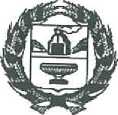 Собрание депутатов Сосновского сельсовета Заринского района Алтайского краяРЕШЕНИЕ с.СосновкаСтатья 1 Основные характеристики бюджета сельского поселения на 2023 год и на плановый период 2024 и 2025 годов1. Утвердить основные характеристики бюджета сельского поселения на 2023 год:1) прогнозируемый общий объем доходов бюджета сельского поселения в сумме 4 325,7 тыс. рублей, в том числе объем межбюджетных трансфертов, получаемых из других бюджетов, в сумме 3 403,7 тыс. рублей;2) общий объем расходов бюджета сельского поселения в сумме 4 325,7 тыс. рублей;3) верхний  предел  муниципального  долга  по состоянию на 1 января 2024 года в  сумме 0,0 тыс. рублей, в том числе верхний предел долга по муниципальным гарантиям в сумме 0,0 тыс. рублей;4) дефицит бюджета сельского поселения в сумме 0,0 тыс. рублей.2. Утвердить основные характеристики бюджета сельского поселения на 2024 год и на 2025 год:1) прогнозируемый общий объем доходов бюджета сельского поселения на 2024 год  в  сумме 4 369,3 тыс.  рублей,  в  том  числе  объем трансфертов, получаемых из других бюджетов, в сумме 3 425,3 тыс. рублей и на 2025 год в сумме 4 458,4 тыс. рублей,  в  том  числе объем межбюджетных трансфертов, получаемых из других бюджетов, в сумме 3 495,4 тыс. рублей;2) общий  объем  расходов  бюджета  сельского поселения на 2024 год в сумме 4 369,3 тыс. рублей, в том числе условно утвержденные расходы в сумме 24,3 тыс. рублей  и 2025 год  в  сумме 4 4458,4 тыс. рублей, в том числе условно утвержденные расходы в сумме 49,6 тыс. рублей;3) верхний предел муниципального  долга по состоянию на 1 января 2025 года в сумме 0,0 тыс. рублей, в том числе верхний предел долга по муниципальным  гарантиям  в сумме 0,0 тыс. рублей и верхний предел муниципального долга по состоянию на 1 января 2026 года в сумме 0,0 тыс. рублей, в том числе верхний предел долга по муниципальным гарантиям в сумме 0,0 тыс. рублей.4) дефицит бюджета сельского поселения на 2024 год в сумме 0,0 тыс. рублей и на 2025 год в сумме 0,0 тыс. рублей.3. Утвердить источники финансирования дефицита бюджета сельского поселения на 2023 год согласно приложению 1 к настоящему Решению и на плановый период 2024 и 2025 годов согласно приложению 2 к настоящему Решению.Статья 2. Бюджетные ассигнования бюджета сельского поселения на 2023 год и на плановый период 2024 и 2025 годов1. Утвердить:1) распределение бюджетных ассигнований по разделам и подразделам классификации расходов бюджета сельского поселения на 2023 год согласно приложению 3 к настоящему Решению;2) распределение бюджетных ассигнований по разделам и подразделам классификации расходов бюджета сельского поселения на 2024 и 2025 годы согласно приложению 4 к настоящему Решению;3) ведомственную структуру расходов бюджета сельского поселения на 2023  год согласно приложению 5 к настоящему Решению;4) ведомственную структуру расходов бюджета сельского поселения на 2024 и 2025 годы  согласно  приложению 6  к  настоящему Решению;5) распределение бюджетных ассигнований по разделам, подразделам, целевым статьям, группам (группам и подгруппам) видов расходов на 2023 год согласно приложению 7 к настоящему Решению;6) распределение бюджетных ассигнований по разделам, подразделам, целевым статьям, группам (группам и подгруппам) видов расходов на 2024 и 2025 годы  согласно  приложению 8  к  настоящему Решению.2. Утвердить общий объем бюджетных ассигнований, направляемых на исполнение публичных нормативных обязательств, на 2023 год в сумме 0,0 тыс. рублей, на 2024 год в сумме 0,0 тыс. рублей и на 2025 год в сумме 0,0 тыс. рублей.3. Утвердить объем бюджетных ассигнований резервного фонда администрации муниципального образования Сосновский сельсовет на 2023 год в сумме 5,0 тыс. рублей, на 2024 год в сумме 5,0 тыс. рублей, на 2025 год в сумме 5,0 тыс. рублей.Статья 3. Межбюджетные трансферты1. Утвердить объем межбюджетных трансфертов, подлежащих перечислению в 2023 году в бюджет Заринского района  из бюджета муниципального образования Сосновский сельсовет Заринского района Алтайского края, на решение вопросов местного значения в соответствии с заключенными соглашениями:1)  Полномочия по осуществлению внешнего муниципального финансового контроля. в сумме 4,4 тыс. рублей;2. Утвердить объем межбюджетных трансфертов, подлежащих перечислению в 2024 году в бюджет Заринского района  из бюджета муниципального образования Сосновский сельсовет Заринского района Алтайского края, на решение вопросов местного значения в соответствии с заключенными соглашениями:1)  Полномочия по осуществлению внешнего муниципального финансового контроля. в сумме 4,4 тыс. рублей;3. Утвердить объем межбюджетных трансфертов, подлежащих перечислению в 2025 году в бюджет Заринского района  из бюджета муниципального образования Сосновский сельсовет Заринского района Алтайского края, на решение вопросов местного значения в соответствии с заключенными соглашениями:1)  Полномочия по осуществлению внешнего муниципального финансового контроля. в сумме 4,4 тыс. рублей;Статья 4. Особенности исполнения бюджета сельского поселения1.  Администрация Сосновского сельсовета Заринского района Алтайского края вправе в ходе исполнения настоящего Решения без внесения изменений в настоящее Решение вносить изменения в сводную бюджетную роспись в соответствии с действующим бюджетным законодательством.2. Установить, что заключение и оплата ранее заключенных получателями средств бюджета сельского поселения контрактов, исполнение которых осуществляется за счет средств бюджета сельского поселения, производятся в пределах доведенных им лимитов бюджетных обязательств, если иное не установлено Бюджетным кодексом Российской Федерации, и с учетом принятых и неисполненных обязательств.3. Обязательства, вытекающие из контрактов (договоров), исполнение которых осуществляется за счет средств бюджета сельского поселения, и принятые к исполнению получателями средств бюджета сельского поселения сверх доведенных лимитов бюджетных обязательств, оплате не подлежат, за исключением случаев, установленных Бюджетным кодексом Российской Федерации.4. Рекомендовать органам местного самоуправления муниципального образования Сосновский сельсовет Заринского района Алтайского края не принимать решений, приводящих к увеличению численности муниципальных служащих.Статья 5. Приведение решений и иных нормативных правовых актов муниципального образования Сосновский сельсовет Заринского района Алтайского края в соответствие с настоящим РешениемРешения и иные нормативные правовые акты муниципального образования Сосновский сельсовет Заринского района Алтайского края подлежат приведению в соответствие с настоящим Решением не позднее трех месяцев со дня вступления в силу настоящего Решения.Статья 6. Вступление в силу настоящего РешенияНастоящее Решение вступает в силу с 1 января 2023 года.с.Сосновка								00.12.2022 года №  Источники финансирования дефицита бюджета сельского поселения на 2023 годИсточники финансирования дефицита бюджета сельского поселения на плановый период 2024 и 2025 годовРаспределение бюджетных ассигнований по разделам и подразделам классификации расходов бюджета сельского поселения на 2023  годРаспределение бюджетных ассигнований по разделам и подразделам классификации расходов бюджета сельского поселения на 2024 и 2025 годыВедомственная структура расходов бюджета сельского поселения на 2023 годВедомственная структура расходов бюджета сельского поселения на 2024 и 2025 годыРаспределение бюджетных ассигнований по разделам, подразделам, целевым статьям, группам (группам и подгруппам) видов расходов на 2023 годРаспределение бюджетных ассигнований по разделам, подразделам, целевым статьям, группам (группам и подгруппам) видов расходов на 2024 и 2025 годы 00.12.2022№ 00О бюджете муниципального образования Сосновский сельсовет Заринского района Алтайского края на 2023 год и на плановый период 2024 и 2025 годовГлава сельсовета муниципального образования Сосновский сельсовет Заринского района Алтайского краяПРИЛОЖЕНИЕ 1к решению«О бюджете муниципального образования Сосновский сельсовет Заринского района Алтайского края на 2023 год и на плановый период 2024 и 2025 годов»Источники финансирования дефицита бюджетаСумма, тыс. рублейИзменение остатков средств на счетах по учету средств бюджетов0,0ПРИЛОЖЕНИЕ 2к решению«О бюджете муниципального образования Сосновский сельсовет Заринского района Алтайского края на 2023 год и на плановый период 2024 и 2025 годов»Источники финансирования дефицита бюджетаСумма на 2024 год, тыс. рублейСумма на 2025 год, тыс. рублейИзменение остатков средств на счетах по учету средств бюджетов0,00,0ПРИЛОЖЕНИЕ 3к решению«О бюджете муниципального образования Сосновский сельсовет Заринского района Алтайского края на 2023 год и на плановый период 2024 и 2025 годов»НаименованиеРз/ПрСумма, тыс. рублей123ОБЩЕГОСУДАРСТВЕННЫЕ ВОПРОСЫ01 001335,5Функционирование высшего должностного лица субъекта Российской Федерации и муниципального образования01 02474,0Функционирование Правительства Российской Федерации, высших исполнительных органов государственной власти субъектов Российской Федерации, местных администраций01 04335,0Резервные фонды01 115,0Другие общегосударственные вопросы01 13521,5НАЦИОНАЛЬНАЯ ОБОРОНА02 00117,3Мобилизационная и вневойсковая подготовка02 03117,3НАЦИОНАЛЬНАЯ БЕЗОПАСНОСТЬ И ПРАВООХРАНИТЕЛЬНАЯ ДЕЯТЕЛЬНОСТЬ03 0026,0Защита населения и территории от чрезвычайных ситуаций природного и техногенного характера, пожарная безопасность03 1026,0НАЦИОНАЛЬНАЯ ЭКОНОМИКА04 00905,0Дорожное хозяйство (дорожные фонды)04 09905,0ЖИЛИЩНО-КОММУНАЛЬНОЕ ХОЗЯЙСТВО05 00558,7Коммунальное хозяйство05 02493,7Благоустройство05 0365,0КУЛЬТУРА, КИНЕМАТОГРАФИЯ08 001339,8Культура08 01360,9Другие вопросы в области культуры, кинематографии08 04978,9СОЦИАЛЬНАЯ ПОЛИТИКА10 0038,4Пенсионное обеспечение10 0138,4ФИЗИЧЕСКАЯ КУЛЬТУРА И СПОРТ11 005,0Массовый спорт11 025,0Итого расходов4325,7ПРИЛОЖЕНИЕ 4к решению«О бюджете муниципального образования Сосновский сельсовет Заринского района Алтайского края на 2023 год и на плановый период 2024 и 2025 годов»НаименованиеРз/ПрСумма на 2024 год, тыс. рублейСумма на 2025 год, тыс. рублей1234ОБЩЕГОСУДАРСТВЕННЫЕ ВОПРОСЫ01 001347,81358,2Функционирование высшего должностного лица субъекта Российской Федерации и муниципального образования01 02474,0474,0Функционирование Правительства Российской Федера-ции, высших исполнительных органов государственной власти субъектов Российской Федерации, местных администраций01 04338,9340,6Резервные фонды01 115,05,0Другие общегосударственные вопросы01 13529,9538,6НАЦИОНАЛЬНАЯ ОБОРОНА02 00120,1122,4Мобилизационная и вневойсковая подготовка02 03120,1122,4НАЦИОНАЛЬНАЯ БЕЗОПАСНОСТЬ И ПРАВООХРАНИТЕЛЬНАЯ ДЕЯТЕЛЬНОСТЬ03 0044,024,0Защита населения и территории от чрезвычайных ситуа-ций природного и техногенного характера, пожарная бе-зопасность03 1044,024,0НАЦИОНАЛЬНАЯ ЭКОНОМИКА04 00942,0981,0Дорожное хозяйство (дорожные фонды)04 09942,0981,0ЖИЛИЩНО-КОММУНАЛЬНОЕ ХОЗЯЙСТВО05 00485,8499,9Коммунальное хозяйство05 02479,8493,8Благоустройство05 036,06,0КУЛЬТУРА, КИНЕМАТОГРАФИЯ08 001361,91379,9Культура08 01384,0402,0Другие вопросы в области культуры, кинематографии08 04977,9977,9СОЦИАЛЬНАЯ ПОЛИТИКА10 0038,438,4Пенсионное обеспечение10 0138,438,4ФИЗИЧЕСКАЯ КУЛЬТУРА И СПОРТ11 005,05,0Массовый спорт11 025,05,0Условно утвержденные расходы24,349,6Итого расходов4369,34458,4ПРИЛОЖЕНИЕ 5к решению«О бюджете муниципального образования Сосновский сельсовет Заринского района Алтайского края на 2023 год и на плановый период 2024 и 2025 годов»НаименованиеКодРз/ПрЦСРВрСумма, тыс. рублей123456Администрация Сосновского сельсовета Заринского района Алтайского края3034325,7ОБЩЕГОСУДАРСТВЕННЫЕ ВОПРОСЫ30301 001335,5Функционирование высшего должностного лица субъекта Российской Федерации и муниципального образования30301 02474,0Руководство и управление в сфере установленных функций органов государственной власти субъектов Российской Федерации и органов местного самоуправления30301 020100000000474,0Расходы на обеспечение деятельности органов местного самоуправления30301 020120000000474,0Глава муниципального образования30301 020120010120474,0Расходы на выплаты персоналу в целях обеспечения выполнения функций государственными (муниципальными) органами, казенными учреждениями, органами управления государственными внебюджетными фондами30301 020120010120100474,0Функционирование Правительства Российской Федерации, высших исполнительных органов государственной власти субъектов Российской Федерации, местных администраций30301 04335,0Руководство и управление в сфере установленных функций органов государственной власти субъектов Российской Федерации и органов местного самоуправления30301 040100000000312,8Расходы на обеспечение деятельности органов местного самоуправления30301 040120000000312,8Центральный аппарат органов местного самоуправления30301 040120010110312,8Расходы на выплаты персоналу в целях обеспечения выполнения функций государственными (муниципальными) органами, казенными учреждениями, органами управления государственными внебюджетными фондами30301 040120010110100254,8Закупка товаров, работ и услуг для обеспечения государственных (муниципальных) нужд30301 04012001011020056,0Уплата налогов, сборов и иных платежей30301 0401200101108502,0Иные вопросы в области жилищно-коммунального хозяйства30301 04920000000022,2Иные расходы в области жилищно-коммунального хозяйства30301 04929000000022,2Расходы на обеспечение расчетов за топливно-энергетические ресурсы, потребляемые муниципальными учреждениями30301 0492900S119022,2Закупка товаров, работ и услуг для обеспечения государственных (муниципальных) нужд30301 0492900S119020022,2Резервные фонды30301 115,0Иные расходы органов государственной власти субъектов Российской Федерации и органов местного самоуправления30301 1199000000005,0Резервные фонды30301 1199100000005,0Резервные фонды местных администраций30301 1199100141005,0Резервные средства30301 1199100141008705,0Другие общегосударственные вопросы30301 13521,5Межбюджетные трансферты общего характера бюджетам субъектов Российской Федерации и муниципальных образований30301 1398000000004,4Межбюджетные трансферты общего характера бюджетам субъектов Российской Федерации и муниципальных образований30301 1398000000004,4Иные межбюджетные трансферты общего характера30301 1398500000004,4Межбюджетные трансферты бюджетам муниципальных районов из бюджетов поселений и межбюджетные трансферты бюджетам поселений из бюджетов муниципальных районов на осуществление части полномочий по решению вопросов местного значения в соответствии с заключенными соглашениями30301 1398500605104,4Иные межбюджетные трансферты30301 1398500605105404,4Иные расходы органов государственной власти субъектов Российской Федерации и органов местного самоуправления30301 139900000000517,1Расходы на выполнение других обязательств государства30301 139990000000517,1Прочие выплаты по обязательствам государства30301 139990014710517,1Расходы на выплаты персоналу в целях обеспечения выполнения функций государственными (муниципальными) органами, казенными учреждениями, органами управления государственными внебюджетными фондами30301 139990014710100291,8Закупка товаров, работ и услуг для обеспечения государственных (муниципальных) нужд30301 139990014710200214,3Уплата налогов, сборов и иных платежей30301 13999001471085011,0НАЦИОНАЛЬНАЯ ОБОРОНА30302 00117,3Мобилизационная и вневойсковая подготовка30302 03117,3Руководство и управление в сфере установленных функций органов государственной власти субъектов Российской Федерации и органов местного самоуправления30302 030100000000117,3Руководство и управление в сфере установленных функций30302 030140000000117,3Осуществление первичного воинского учета органами местного самоуправления поселений, муниципальных и городских округов30302 030140051180117,3Расходы на выплаты персоналу в целях обеспечения выполнения функций государственными (муниципальными) органами, казенными учреждениями, органами управления государственными внебюджетными фондами30302 030140051180100117,0Закупка товаров, работ и услуг для обеспечения государственных (муниципальных) нужд30302 0301400511802000,3НАЦИОНАЛЬНАЯ БЕЗОПАСНОСТЬ И ПРАВООХРАНИТЕЛЬНАЯ ДЕЯТЕЛЬНОСТЬ30303 0026,0Защита населения и территории от чрезвычайных ситуаций природного и техногенного характера, пожарная безопасность30303 1026,0Муниципальная целевая программа «Обеспечение пожарной безопасности на территории Сосновского сельсовета Заринского района Алтайского края на 2023-2025г.г»30303 10140000000018,0Расходы на реализацию мероприятий муниципальной программы30303 10140006099018,0Закупка товаров, работ и услуг для обеспечения государственных (муниципальных) нужд30303 10140006099020018,0Предупреждение и ликвидация чрезвычайных ситуаций и последствий стихийных бедствий30303 1094000000003,0Финансирование иных мероприятий по предупреждению и ликвидации чрезвычайных ситуаций и последствий стихийных бедствий30303 1094200000003,0Расходы на финансовое обеспечение мероприятий, связанных с ликвидацией последствий чрезвычайных ситуаций и стихийных бедствий30303 1094200120103,0Закупка товаров, работ и услуг для обеспечения государственных (муниципальных) нужд30303 1094200120102003,0Иные расходы органов государственной власти субъектов Российской Федерации и органов местного самоуправления30303 1099000000005,0Расходы на выполнение других обязательств государства30303 1099900000005,0Прочие выплаты по обязательствам государства30303 1099900147105,0Закупка товаров, работ и услуг для обеспечения государственных (муниципальных) нужд30303 1099900147102005,0НАЦИОНАЛЬНАЯ ЭКОНОМИКА30304 00905,0Дорожное хозяйство (дорожные фонды)30304 09905,0Мероприятия в сфере транспорта и дорожного хозяйства30304 099120000000905,0Иные вопросы в области национальной экономике30304 099100000000905,0Содержание, ремонт, реконструкция и строительство автомобильных дорог, являющихся муниципальной собственностью30304 099120067270905,0Закупка товаров, работ и услуг для обеспечения государственных (муниципальных) нужд30304 099120067270200905,0ЖИЛИЩНО-КОММУНАЛЬНОЕ ХОЗЯЙСТВО30305 00558,7Коммунальное хозяйство30305 02493,7Муниципальная целевая программа энергосбережения на территории администрации Сосновского сельсовета Заринского района Алтайского края на 2023-2025г.г.30305 0219000000003,0Расходы на реализации мероприятий муниципальной программы30305 0219000609903,0Закупка товаров, работ и услуг для обеспечения государственных (муниципальных) нужд30305 0219000609902003,0Иные вопросы в области жилищно-коммунального хозяйства30305 029200000000490,7Иные расходы в области жилищно-коммунального хозяйства30305 029290000000490,7Мероприятия в области коммунального хозяйства30305 029290018030490,7Закупка товаров, работ и услуг для обеспечения государственных (муниципальных) нужд30305 029290018030200478,0Уплата налогов, сборов и иных платежей30305 02929001803085012,7Благоустройство30305 0365,0Иные вопросы в области жилищно-коммунального хозяйства30305 03920000000065,0Иные расходы в области жилищно-коммунального хозяйства30305 03929000000065,0Организация и содержание мест захоронения30305 03929001807060,0Закупка товаров, работ и услуг для обеспечения государственных (муниципальных) нужд30305 03929001807020060,0Прочие мероприятия по благоустройству муниципальных образований30305 0392900180805,0Закупка товаров, работ и услуг для обеспечения государственных (муниципальных) нужд30305 0392900180802005,0КУЛЬТУРА, КИНЕМАТОГРАФИЯ30308 001339,8Культура30308 01360,9Иные вопросы в области жилищно-коммунального хозяйства30308 019200000000133,2Иные расходы в области жилищно-коммунального хозяйства30308 019290000000133,2Расходы на обеспечение расчетов за топливно-энергетические ресурсы, потребляемые муниципальными учреждениями30308 0192900S1190133,2Закупка товаров, работ и услуг для обеспечения государственных (муниципальных) нужд30308 0192900S1190200133,2Иные расходы органов государственной власти субъектов Российской Федерации и органов местного самоуправления30308 019900000000227,7Расходы на выполнение других обязательств государства30308 019990000000227,7Прочие выплаты по обязательствам государства30308 019990014710227,7Закупка товаров, работ и услуг для обеспечения государственных (муниципальных) нужд30308 019990014710200189,7Уплата налогов, сборов и иных платежей30308 01999001471085038,0Другие вопросы в области культуры, кинематографии30308 04978,9Иные вопросы в отраслях социальной сферы30308 0490000000001,0Иные вопросы в сфере культуры и средств массовой информации30308 0490200000001,0Мероприятия в сфере культуры и кинематографии30308 0490200165101,0Закупка товаров, работ и услуг для обеспечения государственных (муниципальных) нужд30308 0490200165102001,0Иные расходы органов государственной власти субъектов Российской Федерации и органов местного самоуправления30308 049900000000977,9Расходы на выполнение других обязательств государства30308 049990000000977,9Прочие выплаты по обязательствам государства30308 049990014710977,9Расходы на выплаты персоналу в целях обеспечения выполнения функций государственными (муниципальными) органами, казенными учреждениями, органами управления государственными внебюджетными фондами30308 049990014710100977,9СОЦИАЛЬНАЯ ПОЛИТИКА30310 0038,4Пенсионное обеспечение30310 0138,4Иные вопросы в отраслях социальной сферы30310 01900000000038,4Иные вопросы в сфере социальной политики30310 01904000000038,4Доплаты к пенсиям30310 01904001627038,4Социальные выплаты гражданам, кроме публичных нормативных социальных выыплат30310 01904001627032038,4ФИЗИЧЕСКАЯ КУЛЬТУРА И СПОРТ30311 005,0Массовый спорт30311 025,0Иные вопросы в отраслях социальной сферы30311 0290000000005,0Иные вопросы в сфере здравоохранения, физической культуры и спорта30311 0290300000005,0Мероприятия в области здравоохранения, спорта и физической культуры, туризма30311 0290300166705,0Расходы на выплаты персоналу в целях обеспечения выполнения функций государственными (муниципальными) органами, казенными учреждениями, органами управления государственными внебюджетными фондами30311 0290300166701005,0ПРИЛОЖЕНИЕ 6к решению«О бюджете муниципального образования Сосновский сельсовет Заринского района Алтайского края на 2023 год и на плановый период 2024 и 2025 годов»НаименованиеКодРз/ПрЦСРВрСумма на 2024 год, тыс. рублейСумма на 2025 год, тыс. рублей1234567Администрация Сосновского сельсовета Заринского района Алтайского края3034369,34458,4ОБЩЕГОСУДАРСТВЕННЫЕ ВОПРОСЫ30301 001347,81358,2Функционирование высшего должностного лица субъекта Российской Федерации и муниципального образования30301 02474,0474,0Руководство и управление в сфере установленных функций органов государственной власти субъектов Российской Федерации и органов местного самоуправления30301 020100000000474,0474,0Расходы на обеспечение деятельности органов местного самоуправления30301 020120000000474,0474,0Глава муниципального образования30301 020120010120474,0474,0Расходы на выплаты персоналу в целях обеспечения выполнения функций государственными (муниципальными) органами, казенными учреждениями, органами управления государственными внебюджетными фондами30301 020120010120100474,0474,0Функционирование Правительства Российской Федерации, высших исполнительных органов государственной власти субъектов Российской Федерации, местных администраций30301 04338,9340,6Руководство и управление в сфере установленных функций органов государственной власти субъектов Российской Федерации и органов местного самоуправления30301 040100000000314,8315,8Расходы на обеспечение деятельности органов местного самоуправления30301 040120000000314,8315,8Центральный аппарат органов местного самоуправления30301 040120010110314,8315,8Расходы на выплаты персоналу в целях обеспечения выполнения функций государственными (муниципальными) органами, казенными учреждениями, органами управления государственными внебюджетными фондами30301 040120010110100254,8254,8Закупка товаров, работ и услуг для обеспечения государственных (муниципальных) нужд30301 04012001011020058,059,0Уплата налогов, сборов и иных платежей30301 0401200101108502,02,0Иные вопросы в области жилищно-коммунального хозяйства30301 04920000000024,124,8Иные расходы в области жилищно-коммунального хозяйства30301 04929000000024,124,8Расходы на обеспечение расчетов за топливно-энергетические ресурсы, потребляемые муниципальными учреждениями30301 0492900S119024,124,8Закупка товаров, работ и услуг для обеспечения государственных (муниципальных) нужд30301 0492900S119020024,124,8Резервные фонды30301 115,05,0Иные расходы органов государственной власти субъектов Российской Федерации и органов местного самоуправления30301 1199000000005,05,0Резервные фонды30301 1199100000005,05,0Резервные фонды местных администраций30301 1199100141005,05,0Резервные средства30301 1199100141008705,05,0Другие общегосударственные вопросы30301 13529,9538,6Межбюджетные трансферты общего характера бюджетам субъектов Российской Федерации и муниципальных образований30301 1398000000004,44,4Иные межбюджетные трансферты общего характера30301 1398500000004,44,4Межбюджетные трансферты бюджетам муниципальных районов из бюджетов поселений и межбюджетные трансферты бюджетам поселений из бюджетов муниципальных районов на осуществление части полномочий по решению вопросов местного значения в соответствии с заключенными соглашениями30301 1398500605104,44,4Иные межбюджетные трансферты30301 1398500605105404,44,4Иные расходы органов государственной власти субъектов Российской Федерации и органов местного самоуправления30301 139900000000525,5534,2Расходы на выполнение других обязательств государства30301 139990000000525,5534,2Прочие выплаты по обязательствам государства30301 139990014710525,5534,2Расходы на выплаты персоналу в целях обеспечения выполнения функций государственными (муниципальными) органами, казенными учреждениями, органами управления государственными внебюджетными фондами30301 139990014710100291,8291,Закупка товаров, работ и услуг для обеспечения государственных (муниципальных) нужд30301 139990014710200220,7227,4Уплата налогов, сборов и иных платежей30301 13999001471085013,015,0НАЦИОНАЛЬНАЯ ОБОРОНА30302 00120,1122,4Мобилизационная и вневойсковая подготовка30302 03120,1122,4Руководство и управление в сфере установленных функций органов государственной власти субъектов Российской Федерации и органов местного самоуправления30302 030100000000120,1122,4Руководство и управление в сфере установленных функций30302 030140000000120,1122,4Осуществление первичного воинского учета органами местного самоуправления поселений, муниципальных и городских округов30302 030140051180120,1122,4Расходы на выплаты персоналу в целях обеспечения выполнения функций государственными (муниципальными) органами, казенными учреждениями, органами управления государственными внебюджетными фондами30302 030140051180100117,0117,0Закупка товаров, работ и услуг для обеспечения государственных (муниципальных) нужд30302 0301400511802003,15,4НАЦИОНАЛЬНАЯ БЕЗОПАСНОСТЬ И ПРАВООХРАНИТЕЛЬНАЯ ДЕЯТЕЛЬНОСТЬ30303 0044,024,0Защита населения и территории от чрезвычайных ситуаций природного и техногенного характера, пожарная безопасность30303 1044,024,0Муниципальная целевая программа «Обеспечение пожарной безопасности на территории Сосновского сельсовета Заринского района Алтайского края на 2023-2025г.г»30303 10140000000038,018,0Расходы на реализацию мероприятий муниципальной программы30303 10140006099038,018,0Закупка товаров, работ и услуг для обеспечения государственных (муниципальных) нужд30303 10140006099020038,018,0Предупреждение и ликвидация чрезвычайных ситуаций и последствий стихийных бедствий30303 1094000000001,01,0Финансирование иных мероприятий по предупреждению и ликвидации чрезвычайных ситуаций и последствий стихийных бедствий30303 1094200000001,01,0Расходы на финансовое обеспечение мероприятий, связанных с ликвидацией последствий чрезвычайных ситуаций и стихийных бедствий30303 1094200120101,01,0Закупка товаров, работ и услуг для обеспечения государственных (муниципальных) нужд30303 1094200120102001,01,0Иные расходы органов государственной власти субъектов Российской Федерации и органов местного самоуправления30303 1099000000005,05,0Расходы на выполнение других обязательств государства30303 1099900000005,05,0Прочие выплаты по обязательствам государства30303 1099900147105,05,0Закупка товаров, работ и услуг для обеспечения государственных (муниципальных) нужд30303 1099900147102005,05,0НАЦИОНАЛЬНАЯ ЭКОНОМИКА30304 00942,0981,0Дорожное хозяйство (дорожные фонды)30304 09942,0981,0Мероприятия в сфере транспорта и дорожного хозяйства30304 099120000000942,0981,0Иные вопросы в области национальной экономике30304 099100000000942,0981,0Содержание, ремонт, реконструкция и строительство автомобильных дорог, являющихся муниципальной собственностью30304 099120067270942,0981,0Закупка товаров, работ и услуг для обеспечения государственных (муниципальных) нужд30304 099120067270200942,0981,0ЖИЛИЩНО-КОММУНАЛЬНОЕ ХОЗЯЙСТВО30305 00485,8499,9Коммунальное хозяйство30305 02479,8493,9Муниципальная целевая программа энергосбережения на территории администрации Сосновского сельсовета Заринского района Алтайского края на 2023-2025г.г.30305 0219000000004,03,0Расходы на реализации мероприятий муниципальной программы30305 0219000609904,03,0Закупка товаров, работ и услуг для обеспечения государственных (муниципальных) нужд30305 0219000609902004,03,0Иные вопросы в области жилищно-коммунального хозяйства30305 029200000000475,8490,9Иные расходы в области жилищно-коммунального хозяйства30305 029290000000475,8490,9Мероприятия в области коммунального хозяйства30305 029290018030475,8490,9Закупка товаров, работ и услуг для обеспечения государственных (муниципальных) нужд30305 029290018030200467,8481,9Уплата налогов, сборов и иных платежей30305 0292900180308508,09,0Благоустройство30305 036,06,0Иные вопросы в области жилищно-коммунального хозяйства30305 0392000000006,06,0Иные расходы в области жилищно-коммунального хозяйства30305 0392900000006,06,0Организация и содержание мест захоронения30305 0392900180701,01,0Закупка товаров, работ и услуг для обеспечения государственных (муниципальных) нужд30305 0392900180702001,01,0Прочие мероприятия по благоустройству муниципальных образований30305 0392900180805,05,0Закупка товаров, работ и услуг для обеспечения государственных (муниципальных) нужд30305 0392900180802005,05,0КУЛЬТУРА, КИНЕМАТОГРАФИЯ30308 001361,91379,9Культура30308 01384,0402,0Иные вопросы в области жилищно-коммунального хозяйства30308 019200000000144,6149,0Иные расходы в области жилищно-коммунального хозяйства30308 019290000000144,6149,0Расходы на обеспечение расчетов за топливно-энергетические ресурсы, потребляемые муниципальными учреждениями30308 0192900S1190144,6149,0Закупка товаров, работ и услуг для обеспечения государственных (муниципальных) нужд30308 0192900S1190200144,6149,0Иные расходы органов государственной власти субъектов Российской Федерации и органов местного самоуправления30308 019900000000239,4253,0Расходы на выполнение других обязательств государства30308 019990000000239,4253,0Прочие выплаты по обязательствам государства30308 019990014710239,4253,0Закупка товаров, работ и услуг для обеспечения государственных (муниципальных) нужд30308 019990014710200195,4201,0Уплата налогов, сборов и иных платежей30308 01999001471085044,052,0Другие вопросы в области культуры, кинематографии30308 04977,9977,9Иные вопросы в отраслях социальной сферы30308 0490000000001,01,0Иные вопросы в сфере культуры и средств массовой информации30308 0490200000001,01,0Мероприятия в сфере культуры и кинематографии30308 0490200165101,01,0Закупка товаров, работ и услуг для обеспечения государственных (муниципальных) нужд30308 0490200165102001,01,0Иные расходы органов государственной власти субъектов Российской Федерации и органов местного самоуправления30308 049900000000976,9976,9Расходы на выполнение других обязательств государства30308 049990000000976,9976,9Прочие выплаты по обязательствам государства30308 049990014710976,9976,9Расходы на выплаты персоналу в целях обеспечения выполнения функций государственными (муниципальными) органами, казенными учреждениями, органами управления государственными внебюджетными фондами30308 049990014710100976,9976,9СОЦИАЛЬНАЯ ПОЛИТИКА30310 0038,438,4Пенсионное обеспечение30310 0138,438,4Иные вопросы в отраслях социальной сферы30310 01900000000038,438,4Иные вопросы в сфере социальной политики30310 01904000000038,438,4Доплаты к пенсиям30310 01904001627038,438,4Социальные выплаты гражданам, кроме публичных нормативных социальных выплат30310 01904001627032038,438,4ФИЗИЧЕСКАЯ КУЛЬТУРА И СПОРТ30311 005,05,0Массовый спорт30311 025,05,0Иные вопросы в отраслях социальной сферы30311 0290000000005,05,0Иные вопросы в сфере здравоохранения, физической культуры и спорта30311 0290300000005,05,0Мероприятия в области здравоохранения, спорта и физической культуры, туризма30311 0290300166705,05,0Расходы на выплаты персоналу в целях обеспечения выполнения функций государственными (муниципальными) органами, казенными учреждениями, органами управления государственными внебюджетными фондами30311 0290300166701005,05,0Условно утвержденные расходы24,349,6ПРИЛОЖЕНИЕ 7к решению«О бюджете муниципального образования Сосновский сельсовет Заринского района Алтайского края на 2023 год и на плановый период 2024 и 2025 годов»НаименованиеРз/ПрЦСРВрСумма, тыс. рублей12345ОБЩЕГОСУДАРСТВЕННЫЕ ВОПРОСЫ01 001335,5Функционирование высшего должностного лица субъекта Российской Федерации и муниципального образования01 02474,0Руководство и управление в сфере установленных функций органов государственной власти субъектов Российской Федерации и органов местного самоуправления01 020100000000474,0Расходы на обеспечение деятельности органов местного самоуправления01 020120000000474,0Глава муниципального образования01 020120010120474,0Расходы на выплаты персоналу в целях обеспечения выполнения функций государственными (муниципальными) органами, казенными учреждениями, органами управления государственными внебюджетными фондами01 020120010120100474,0Функционирование Правительства Российской Федерации, высших исполнительных органов государственной власти субъектов Российской Федерации, местных администраций01 04335,0Руководство и управление в сфере установленных функций органов государственной власти субъектов Российской Федерации и органов местного самоуправления01 040100000000312,8Расходы на обеспечение деятельности органов местного самоуправления01 040120000000312,8Центральный аппарат органов местного самоуправления01 040120010110312,8Расходы на выплаты персоналу в целях обеспечения выполнения функций государственными (муниципальными) органами, казенными учреждениями, органами управления государственными внебюджетными фондами01 040120010110100254,8Закупка товаров, работ и услуг для обеспечения государственных (муниципальных) нужд01 04012001011020056,0Уплата налогов, сборов и иных платежей01 0401200101108502,0Иные вопросы в области жилищно-коммунального хозяйства01 04920000000022,2Иные расходы в области жилищно-коммунального хозяйства01 04929000000022,2Расходы на обеспечение расчетов за топливно-энергетические ресурсы, потребляемые муниципальными учреждениями01 0492900S119022,2Закупка товаров, работ и услуг для обеспечения государственных (муниципальных) нужд01 0492900S119020022,2Резервные фонды01 115,0Иные расходы органов государственной власти субъектов Российской Федерации и органов местного самоуправления01 1199000000005,0Резервные фонды01 1199100000005,0Резервные фонды местных администраций01 1199100141005,0Резервные средства01 1199100141008705,0Другие общегосударственные вопросы01 13521,5Межбюджетные трансферты общего характера бюджетам субъектов Российской Федерации и муниципальных образований01 1398000000004,4Межбюджетные трансферты общего характера бюджетам субъектов Российской Федерации и муниципальных образований01 1398000000004,4Иные межбюджетные трансферты общего характера01 1398500000004,4Межбюджетные трансферты бюджетам муниципальных районов из бюджетов поселений и межбюджетные трансферты бюджетам поселений из бюджетов муниципальных районов на осуществление части полномочий по решению вопросов местного значения в соответствии с заключенными соглашениями01 1398500605104,4Иные межбюджетные трансферты01 1398500605105404,4Иные расходы органов государственной власти субъектов Российской Федерации и органов местного самоуправления01 139900000000517,1Расходы на выполнение других обязательств государства01 139990000000517,1Прочие выплаты по обязательствам государства01 139990014710517,1Расходы на выплаты персоналу в целях обеспечения выполнения функций государственными (муниципальными) органами, казенными учреждениями, органами управления государственными внебюджетными фондами01 139990014710100291,8Закупка товаров, работ и услуг для обеспечения государственных (муниципальных) нужд01 139990014710200214,3Уплата налогов, сборов и иных платежей01 13999001471085011,0НАЦИОНАЛЬНАЯ ОБОРОНА02 00117,3Мобилизационная и вневойсковая подготовка02 03117,3Руководство и управление в сфере установленных функций органов государственной власти субъектов Российской Федерации и органов местного самоуправления02 030100000000117,3Руководство и управление в сфере установленных функций02 030140000000117,3Осуществление первичного воинского учета органами местного самоуправления поселений, муниципальных и городских округов02 030140051180117,3Расходы на выплаты персоналу в целях обеспечения выполнения функций государственными (муниципальными) органами, казенными учреждениями, органами управления государственными внебюджетными фондами02 030140051180100117,0Закупка товаров, работ и услуг для обеспечения государственных (муниципальных) нужд02 0301400511802000,3НАЦИОНАЛЬНАЯ БЕЗОПАСНОСТЬ И ПРАВООХРАНИТЕЛЬНАЯ ДЕЯТЕЛЬНОСТЬ03 0026,0Защита населения и территории от чрезвычайных ситуаций природного и техногенного характера, пожарная безопасность03 1026,0Муниципальная целевая программа «Обеспечение пожарной безопасности на территории Сосновского сельсовета Заринского района Алтайского края на 2023-2025г.г»03 10140000000018,0Расходы на реализацию мероприятий муниципальной программы03 10140006099018,0Закупка товаров, работ и услуг для обеспечения государственных (муниципальных) нужд03 10140006099020018,0Предупреждение и ликвидация чрезвычайных ситуаций и последствий стихийных бедствий03 1094000000003,0Финансирование иных мероприятий по предупреждению и ликвидации чрезвычайных ситуаций и последствий стихийных бедствий03 1094200000003,0Расходы на финансовое обеспечение мероприятий, связанных с ликвидацией последствий чрезвычайных ситуаций и стихийных бедствий03 1094200120103,0Закупка товаров, работ и услуг для обеспечения государственных (муниципальных) нужд03 1094200120102003,0Иные расходы органов государственной власти субъектов Российской Федерации и органов местного самоуправления03 1099000000005,0Расходы на выполнение других обязательств государства03 1099900000005,0Прочие выплаты по обязательствам государства03 1099900147105,0Закупка товаров, работ и услуг для обеспечения государственных (муниципальных) нужд03 1099900147102005,0НАЦИОНАЛЬНАЯ ЭКОНОМИКА04 00905,0Дорожное хозяйство (дорожные фонды)04 09905,0Мероприятия в сфере транспорта и дорожного хозяйства04 099120000000905,0Иные вопросы в области национальной экономике04 099100000000905,0Содержание, ремонт, реконструкция и строительство автомобильных дорог, являющихся муниципальной собственностью04 099120067270905,0Закупка товаров, работ и услуг для обеспечения государственных (муниципальных) нужд04 099120067270200905,0ЖИЛИЩНО-КОММУНАЛЬНОЕ ХОЗЯЙСТВО05 00558,7Коммунальное хозяйство05 02493,7Муниципальная целевая программа энергосбережения на территории администрации Сосновского сельсовета Заринского района Алтайского края на 2023-2025г.г.05 0219000000003,0Расходы на реализации мероприятий муниципальной программы05 0219000609903,0Закупка товаров, работ и услуг для обеспечения государственных (муниципальных) нужд05 0219000609902003,0Иные вопросы в области жилищно-коммунального хозяйства05 029200000000490,7Иные расходы в области жилищно-коммунального хозяйства05 029290000000490,7Мероприятия в области коммунального хозяйства05 029290018030490,7Закупка товаров, работ и услуг для обеспечения государственных (муниципальных) нужд05 029290018030200478,0Уплата налогов, сборов и иных платежей05 02929001803085012,7Благоустройство05 0365,0Иные вопросы в области жилищно-коммунального хозяйства05 03920000000065,0Иные расходы в области жилищно-коммунального хозяйства05 03929000000065,0Организация и содержание мест захоронения05 03929001807060,0Закупка товаров, работ и услуг для обеспечения государственных (муниципальных) нужд05 03929001807020060,0Прочие мероприятия по благоустройству муниципальных образований05 0392900180805,0Закупка товаров, работ и услуг для обеспечения государственных (муниципальных) нужд05 0392900180802005,0КУЛЬТУРА, КИНЕМАТОГРАФИЯ08 001339,8Культура08 01360,9Иные вопросы в области жилищно-коммунального хозяйства08 019200000000133,2Иные расходы в области жилищно-коммунального хозяйства08 019290000000133,2Расходы на обеспечение расчетов за топливно-энергетические ресурсы, потребляемые муниципальными учреждениями08 0192900S1190133,2Закупка товаров, работ и услуг для обеспечения государственных (муниципальных) нужд08 0192900S1190200133,2Иные расходы органов государственной власти субъектов Российской Федерации и органов местного самоуправления08 019900000000227,7Расходы на выполнение других обязательств государства08 019990000000227,7Прочие выплаты по обязательствам государства08 019990014710227,7Закупка товаров, работ и услуг для обеспечения государственных (муниципальных) нужд08 019990014710200189,7Уплата налогов, сборов и иных платежей08 01999001471085038,0Другие вопросы в области культуры, кинематографии08 04978,9Иные вопросы в отраслях социальной сферы08 0490000000001,0Иные вопросы в сфере культуры и средств массовой информации08 0490200000001,0Мероприятия в сфере культуры и кинематографии08 0490200165101,0Закупка товаров, работ и услуг для обеспечения государственных (муниципальных) нужд08 0490200165102001,0Иные расходы органов государственной власти субъектов Российской Федерации и органов местного самоуправления08 049900000000977,9Расходы на выполнение других обязательств государства08 049990000000977,9Прочие выплаты по обязательствам государства08 049990014710977,9Расходы на выплаты персоналу в целях обеспечения выполнения функций государственными (муниципальными) органами, казенными учреждениями, органами управления государственными внебюджетными фондами08 049990014710100977,9СОЦИАЛЬНАЯ ПОЛИТИКА10 0038,4Пенсионное обеспечение10 0138,4Иные вопросы в отраслях социальной сферы10 01900000000038,4Иные вопросы в сфере социальной политики10 01904000000038,4Доплаты к пенсиям10 01904001627038,4Социальные выплаты гражданам, кроме публичных нормативных социальных выыплат10 01904001627032038,4ФИЗИЧЕСКАЯ КУЛЬТУРА И СПОРТ11 005,0Массовый спорт11 025,0Иные вопросы в отраслях социальной сферы11 0290000000005,0Иные вопросы в сфере здравоохранения, физической культуры и спорта11 0290300000005,0Мероприятия в области здравоохранения, спорта и физической культуры, туризма11 0290300166705,0Расходы на выплаты персоналу в целях обеспечения выполнения функций государственными (муниципальными) органами, казенными учреждениями, органами управления государственными внебюджетными фондами11 0290300166701005,0Итого расходов4325,7ПРИЛОЖЕНИЕ 8к решению«О бюджете муниципального образования Сосновский сельсовет Заринского района Алтайского края на 2023 год и на плановый период 2024 и 2025 годов»НаименованиеРз/ПрЦСРВрСумма на 2024 год, тыс. рублейСумма на 2025 год, тыс. рублей123456ОБЩЕГОСУДАРСТВЕННЫЕ ВОПРОСЫ01 001347,81358,2Функционирование высшего должностного лица субъекта Российской Федерации и муниципального образования01 02474,0474,0Руководство и управление в сфере установленных функций органов государственной власти субъектов Российской Федерации и органов местного самоуправления01 020100000000474,0474,0Расходы на обеспечение деятельности органов местного самоуправления01 020120000000474,0474,0Глава муниципального образования01 020120010120474,0474,0Расходы на выплаты персоналу в целях обеспечения выполнения функций государственными (муниципальными) органами, казенными учреждениями, органами управления государственными внебюджетными фондами01 020120010120100474,0474,0Функционирование Правительства Российской Федерации, высших исполнительных органов государственной власти субъектов Российской Федерации, местных администраций01 04338,9340,6Руководство и управление в сфере установленных функций органов государственной власти субъектов Российской Федерации и органов местного самоуправления01 040100000000314,8315,8Расходы на обеспечение деятельности органов местного самоуправления01 040120000000314,8315,8Центральный аппарат органов местного самоуправления01 040120010110314,8315,8Расходы на выплаты персоналу в целях обеспечения выполнения функций государственными (муниципальными) органами, казенными учреждениями, органами управления государственными внебюджетными фондами01 040120010110100254,8254,8Закупка товаров, работ и услуг для обеспечения государственных (муниципальных) нужд01 04012001011020058,059,0Уплата налогов, сборов и иных платежей01 0401200101108502,02,0Иные вопросы в области жилищно-коммунального хозяйства01 04920000000024,124,8Иные расходы в области жилищно-коммунального хозяйства01 04929000000024,124,8Расходы на обеспечение расчетов за топливно-энергетические ресурсы, потребляемые муниципальными учреждениями01 0492900S119024,124,8Закупка товаров, работ и услуг для обеспечения государственных (муниципальных) нужд01 0492900S119020024,124,8Резервные фонды01 115,05,0Иные расходы органов государственной власти субъектов Российской Федерации и органов местного самоуправления01 1199000000005,05,0Резервные фонды01 1199100000005,05,0Резервные фонды местных администраций01 1199100141005,05,0Резервные средства01 1199100141008705,05,0Другие общегосударственные вопросы01 13529,9538,6Межбюджетные трансферты общего характера бюджетам субъектов Российской Федерации и муниципальных образований01 1398000000004,44,4Иные межбюджетные трансферты общего характера01 1398500000004,44,4Межбюджетные трансферты бюджетам муниципальных районов из бюджетов поселений и межбюджетные трансферты бюджетам поселений из бюджетов муниципальных районов на осуществление части полномочий по решению вопросов местного значения в соответствии с заключенными соглашениями01 1398500605104,44,4Иные межбюджетные трансферты01 1398500605105404,44,4Иные расходы органов государственной власти субъектов Российской Федерации и органов местного самоуправления01 139900000000525,5534,2Расходы на выполнение других обязательств государства01 139990000000525,5534,2Прочие выплаты по обязательствам государства01 139990014710525,5534,2Расходы на выплаты персоналу в целях обеспечения выполнения функций государственными (муниципальными) органами, казенными учреждениями, органами управления государственными внебюджетными фондами01 139990014710100291,8291,Закупка товаров, работ и услуг для обеспечения государственных (муниципальных) нужд01 139990014710200220,7227,4Уплата налогов, сборов и иных платежей01 13999001471085013,015,0НАЦИОНАЛЬНАЯ ОБОРОНА02 00120,1122,4Мобилизационная и вневойсковая подготовка02 03120,1122,4Руководство и управление в сфере установленных функций органов государственной власти субъектов Российской Федерации и органов местного самоуправления02 030100000000120,1122,4Руководство и управление в сфере установленных функций02 030140000000120,1122,4Осуществление первичного воинского учета органами местного самоуправления поселений, муниципальных и городских округов02 030140051180120,1122,4Расходы на выплаты персоналу в целях обеспечения выполнения функций государственными (муниципальными) органами, казенными учреждениями, органами управления государственными внебюджетными фондами02 030140051180100117,0117,0Закупка товаров, работ и услуг для обеспечения государственных (муниципальных) нужд02 0301400511802003,15,4НАЦИОНАЛЬНАЯ БЕЗОПАСНОСТЬ И ПРАВООХРАНИТЕЛЬНАЯ ДЕЯТЕЛЬНОСТЬ03 0044,024,0Защита населения и территории от чрезвычайных ситуаций природного и техногенного характера, пожарная безопасность03 1044,024,0Муниципальная целевая программа «Обеспечение пожарной безопасности на территории Сосновского сельсовета Заринского района Алтайского края на 2023-2025г.г»03 10140000000038,018,0Расходы на реализацию мероприятий муниципальной программы03 10140006099038,018,0Закупка товаров, работ и услуг для обеспечения государственных (муниципальных) нужд03 10140006099020038,018,0Предупреждение и ликвидация чрезвычайных ситуаций и последствий стихийных бедствий03 1094000000001,01,0Финансирование иных мероприятий по предупреждению и ликвидации чрезвычайных ситуаций и последствий стихийных бедствий03 1094200000001,01,0Расходы на финансовое обеспечение мероприятий, связанных с ликвидацией последствий чрезвычайных ситуаций и стихийных бедствий03 1094200120101,01,0Закупка товаров, работ и услуг для обеспечения государственных (муниципальных) нужд03 1094200120102001,01,0Иные расходы органов государственной власти субъектов Российской Федерации и органов местного самоуправления03 1099000000005,05,0Расходы на выполнение других обязательств государства03 1099900000005,05,0Прочие выплаты по обязательствам государства03 1099900147105,05,0Закупка товаров, работ и услуг для обеспечения государственных (муниципальных) нужд03 1099900147102005,05,0НАЦИОНАЛЬНАЯ ЭКОНОМИКА04 00942,0981,0Дорожное хозяйство (дорожные фонды)04 09942,0981,0Мероприятия в сфере транспорта и дорожного хозяйства04 099120000000942,0981,0Иные вопросы в области национальной экономике04 099100000000942,0981,0Содержание, ремонт, реконструкция и строительство автомобильных дорог, являющихся муниципальной собственностью04 099120067270942,0981,0Закупка товаров, работ и услуг для обеспечения государственных (муниципальных) нужд04 099120067270200942,0981,0ЖИЛИЩНО-КОММУНАЛЬНОЕ ХОЗЯЙСТВО05 00485,8499,9Коммунальное хозяйство05 02479,8493,9Муниципальная целевая программа энергосбережения на территории администрации Сосновского сельсовета Заринского района Алтайского края на 2023-2025г.г.05 0219000000004,03,0Расходы на реализации мероприятий муниципальной программы05 0219000609904,03,0Закупка товаров, работ и услуг для обеспечения государственных (муниципальных) нужд05 0219000609902004,03,0Иные вопросы в области жилищно-коммунального хозяйства05 029200000000475,8490,9Иные расходы в области жилищно-коммунального хозяйства05 029290000000475,8490,9Мероприятия в области коммунального хозяйства05 029290018030475,8490,9Закупка товаров, работ и услуг для обеспечения государственных (муниципальных) нужд05 029290018030200467,8481,9Уплата налогов, сборов и иных платежей05 0292900180308508,09,0Благоустройство05 036,06,0Иные вопросы в области жилищно-коммунального хозяйства05 0392000000006,06,0Иные расходы в области жилищно-коммунального хозяйства05 0392900000006,06,0Организация и содержание мест захоронения05 0392900180701,01,0Закупка товаров, работ и услуг для обеспечения государственных (муниципальных) нужд05 0392900180702001,01,0Прочие мероприятия по благоустройству муниципальных образований05 0392900180805,05,0Закупка товаров, работ и услуг для обеспечения государственных (муниципальных) нужд05 0392900180802005,05,0КУЛЬТУРА, КИНЕМАТОГРАФИЯ08 001361,91379,9Культура08 01384,0402,0Иные вопросы в области жилищно-коммунального хозяйства08 019200000000144,6149,0Иные расходы в области жилищно-коммунального хозяйства08 019290000000144,6149,0Расходы на обеспечение расчетов за топливно-энергетические ресурсы, потребляемые муниципальными учреждениями08 0192900S1190144,6149,0Закупка товаров, работ и услуг для обеспечения государственных (муниципальных) нужд08 0192900S1190200144,6149,0Иные расходы органов государственной власти субъектов Российской Федерации и органов местного самоуправления08 019900000000239,4253,0Расходы на выполнение других обязательств государства08 019990000000239,4253,0Прочие выплаты по обязательствам государства08 019990014710239,4253,0Закупка товаров, работ и услуг для обеспечения государственных (муниципальных) нужд08 019990014710200195,4201,0Уплата налогов, сборов и иных платежей08 01999001471085044,052,0Другие вопросы в области культуры, кинематографии08 04977,9977,9Иные вопросы в отраслях социальной сферы08 0490000000001,01,0Иные вопросы в сфере культуры и средств массовой информации08 0490200000001,01,0Мероприятия в сфере культуры и кинематографии08 0490200165101,01,0Закупка товаров, работ и услуг для обеспечения государственных (муниципальных) нужд08 0490200165102001,01,0Иные расходы органов государственной власти субъектов Российской Федерации и органов местного самоуправления08 049900000000976,9976,9Расходы на выполнение других обязательств государства08 049990000000976,9976,9Прочие выплаты по обязательствам государства08 049990014710976,9976,9Расходы на выплаты персоналу в целях обеспечения выполнения функций государственными (муниципальными) органами, казенными учреждениями, органами управления государственными внебюджетными фондами08 049990014710100976,9976,9СОЦИАЛЬНАЯ ПОЛИТИКА10 0038,438,4Пенсионное обеспечение10 0138,438,4Иные вопросы в отраслях социальной сферы10 01900000000038,438,4Иные вопросы в сфере социальной политики10 01904000000038,438,4Доплаты к пенсиям10 01904001627038,438,4Социальные выплаты гражданам, кроме публичных нормативных социальных выплат10 01904001627032038,438,4ФИЗИЧЕСКАЯ КУЛЬТУРА И СПОРТ11 005,05,0Массовый спорт11 025,05,0Иные вопросы в отраслях социальной сферы11 0290000000005,05,0Иные вопросы в сфере здравоохранения, физической культуры и спорта11 0290300000005,05,0Мероприятия в области здравоохранения, спорта и физической культуры, туризма11 0290300166705,05,0Расходы на выплаты персоналу в целях обеспечения выполнения функций государственными (муниципальными) органами, казенными учреждениями, органами управления государственными внебюджетными фондами11 0290300166701005,05,0Условно утвержденные расходы24,349,6Итого расходов4369,34458,4